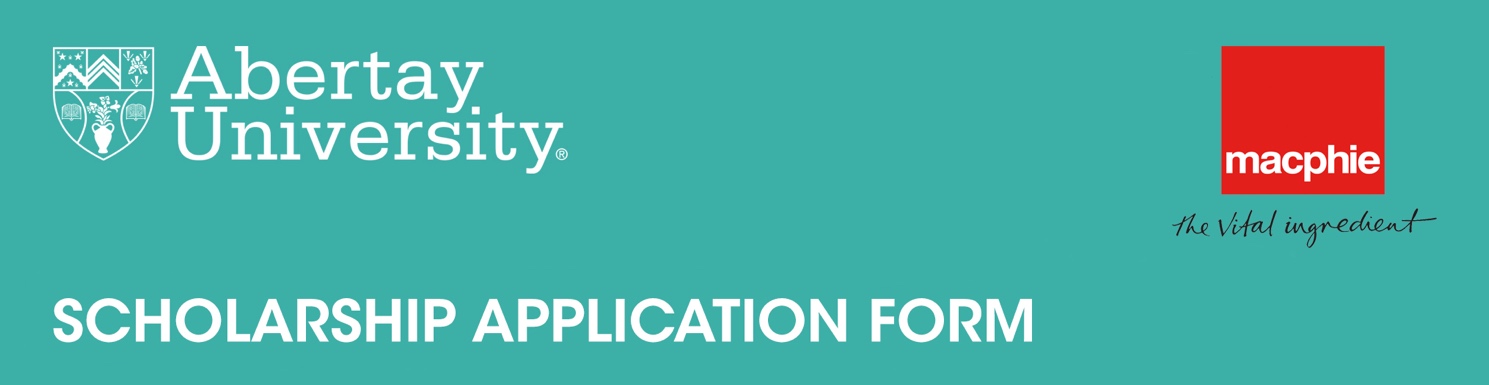 SCHOLARSHIP DETAILSPERSONAL DETAILSCOURSE INFORMATION BANK DETAILSBank details for award payment will be requested from successful applicants upon notification of the application outcome (if applicable).STUDENT SIGNATUREFURTHER INFORMATIONEVIDENCE	A list of required evidence is detailed within the scholarship guidance.Name of ScholarshipMacphie Scholarship ForenameSurnameAbertay Student No Date of Birth NationalityCorrespondence Address PostcodeTelephone Email(Current students will be contacted via their student email)Name of CourseYear of StudySignatureDateReason for ScholarshipPlease explain, as fully as possible, why you are applying for this scholarship and how it will make a difference to you (Max 400 words).Academic requirementsThe Scholarship will be awarded to those who best demonstrate their academic merit. Please explain why you think your academic ability qualifies you for this scholarship. You should include relevant highlights from previous courses, modules, exams, or qualifications.  (Max 250 words)Motivational RequirementsThe Award relates to motivations for a career in your chosen degree. Please provide details of why you chose your degree, your interest in your chosen industry and any relevant work experience to date.  (Max 400 words) Work Placement RequirementsAs part of this scholarship you will be required to undertake a 12-week summer placement at Macphie’s technical department in Glenbervie. Please state your thoughts on the placement and any benefit you will receive from undertaking this opportunity. Why is the work placement opportunity important to you? (Max 400 words) 